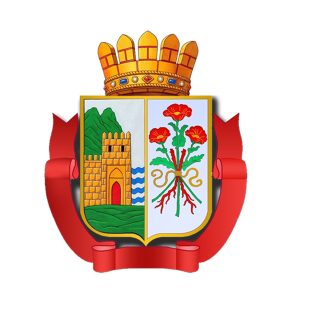 РЕСПУБЛИКА ДАГЕСТАНСОБРАНИЕ ДЕПУТАТОВ ГОРОДСКОГО ОКРУГА«город ДЕРБЕНТ»25 декабря 2017 года                                                                                           № 39-2РЕШЕНИЕ О внесении изменений в Решение Собрания депутатов городского округа «город Дербент» от 28 декабря 2016 года №32-1«О бюджете городского округа "город Дербент" на 2017 год и на плановый период 2018-2019 годов»    В соответствии со статьей 9 Бюджетного кодекса РФ, статьей 35 Федерального закона от 06.10.2003г №131-ФЗ «Об общих принципах организаций местного самоуправления в Российской Федерации», Уставом муниципального образования «город Дербент» и Положением о бюджетном процессе в городском округе «город Дербент», Собрание депутатов городского округа «город Дербент» РЕШИЛО:       1.Внести в Решение Собрания депутатов городского округа "город Дербент" от 28 декабря 2016 года №32-1 «О бюджете городского округа "город Дербент" на 2017 год и на плановый период 2018-2019 годов»следующие изменения:в пункте 1: слова «в сумме 1 317 679 000,51 рублей» заменить словами «в сумме 1 492 350 649,85 рублей»;2)   п 1.1.:слова « в сумме 1 317 679 000,51 рублей» заменить словами «в сумме                                           1 498 774 549,85 рублей»;    3)  приложение №1 изложить в следующей редакции:Приложение №1к Решению Собрания депутатов  городского округа "город Дербент" от 28 декабря 2016 года №32-1 «О бюджете городского округа «город Дербент» на 2017 год и на плановый период 2018-2019 годов» (в редакции Решения Собрания депутатов городского округа «город Дербент»  от  25 декабря 2017г. №39-2  О внесении изменений в Решение Собрания депутатов городского округа  «город Дербент» от 28 декабря 2016 года №32-1 «О бюджете городского округа «город Дербент» на 2017 год и на плановый период 2018-2019 годов»)Источники финансирования дефицита бюджета погородскому округу «город Дербент» на 2017 год                                      4)  приложение №2 изложить в следующей редакции:Приложение №2к Решению Собрания депутатов  городского округа "город Дербент" от 28 декабря 2016 года №32-1 «О бюджете городского округа «город Дербент» на 2017 год и на плановый период 2018-2019 годов» (в редакции Решения Собрания депутатов городского округа «город Дербент»  от 25 декабря 2017г. №39-2 О внесении изменений в Решение Собрания депутатов городского округа  «город Дербент» от 28 декабря 2016 года №32-1 «О бюджете городского округа «город Дербент» на 2017 год и на плановый период 2018-2019 годов»)     5)   приложение №3 изложить в следующей редакции:Приложение №3к Решению Собрания депутатов  городского округа "город Дербент" от 28 декабря 2016 года №32-1 «О бюджете городского округа «город Дербент» на 2017 год и на плановый период 2018-2019 годов» (в редакции Решения Собрания депутатов городского округа «город Дербент»  от 25 декабря  2017г. № 39-2 О внесении изменений в Решение Собрания депутатов городского округа  «город Дербент» от 28 декабря 2016 года №32-1 «О бюджете городского округа «город Дербент» на 2017 год и на плановый период 2018-2019 годов»)ПЕРЕЧЕНЬадминистраторов доходов бюджета городского округа «город Дербент» приложение №4 изложить в следующей редакции:Приложение №4к Решению Собрания депутатов  городского округа "город Дербент" от 28 декабря 2016 года №32-1 «О бюджете городского округа «город Дербент» на 2017 год и на плановый период 2018-2019 годов» (в редакции Решения Собрания депутатов городского округа «город Дербент»  от 25 декабря  2017г. № 39-2 О внесении изменений в Решение Собрания депутатов городского округа  «город Дербент» от 28 декабря 2016 года №32-1 «О бюджете городского округа «город Дербент» на 2017 год и на плановый период 2018-2019 годов»)Глава городского округа                «город Дербент»                                                        М. БаглиевНаименование показателяКод источника финансирования2017 годСуммаИсточники финансирования дефицита бюджета – всего:6 423 900,00Бюджетные кредиты от других бюджетов бюджетной системы Российской Федерации000 01 030000000000000   0,00Бюджетные кредиты от других бюджетов бюджетной системы Российской Федерации в валюте Российской Федерации000 01 0301000000000000,00Погашение бюджетных кредитов, полученных от других бюджетов бюджетной системы Российской Федерации в валюте Российской Федерации000 01 0301000000008000,00Погашение бюджетами городских округов кредитов от других бюджетов бюджетной системы Российской Федерации в валюте Российской Федерации000 01 0301000400008100,00Изменение остатков средств на счетах по учету средств городского бюджета000 01 0500000000000006 423 900,00Увеличение остатков средств городского бюджета, всего000 01 050000000000500- 1 492 350 649,85Увеличение прочих остатков средств городского бюджета000 01 050200000000500- 1 492 350 649,85Увеличение прочих остатков денежных средств городского бюджета000 01 050201000000510- 1 492 350 649,85Увеличение прочих остатков денежных средств городского бюджета 000 01 050201040000510- 1 492 350 649,85Уменьшение остатков средств городского бюджета,всего000 01 050000000000600 1 498 774 549,85Уменьшение прочих остатков средств бюджета000 01 0502000000006001 498 774 549,85Уменьшение прочих остатков средств бюджета 000 01 0502010000006101 498 774 549,85Уменьшение прочих остатков денежных средств городского бюджета000 01 0502010400006101 498 774 549,85Прогноз доходов бюджета городского округа "город Дербент" на 2017 годПрогноз доходов бюджета городского округа "город Дербент" на 2017 годПрогноз доходов бюджета городского округа "город Дербент" на 2017 годПрогноз доходов бюджета городского округа "город Дербент" на 2017 годПрогноз доходов бюджета городского округа "город Дербент" на 2017 годПрогноз доходов бюджета городского округа "город Дербент" на 2017 годПрогноз доходов бюджета городского округа "город Дербент" на 2017 годПрогноз доходов бюджета городского округа "город Дербент" на 2017 годПрогноз доходов бюджета городского округа "город Дербент" на 2017 годКод  бюджетной классификацииКод  бюджетной классификацииКод  бюджетной классификацииНаименование 
доходовНаименование 
доходовНаименование 
доходовНаименование 
доходовСуммаСуммаНалоговые доходыНалоговые доходыНалоговые доходыНалоговые доходы290 000 000,00290 000 000,00в том числе:в том числе:в том числе:в том числе:000 101 02010 01 0000 110000 101 02010 01 0000 110000 101 02010 01 0000 110Налог на доходы физических лицНалог на доходы физических лицНалог на доходы физических лицНалог на доходы физических лиц111 858 200,00111 858 200,00000 103 02250 01 0000 110000 103 02250 01 0000 110000 103 02250 01 0000 110Акцизы на ГСМАкцизы на ГСМАкцизы на ГСМАкцизы на ГСМ3 268 800,003 268 800,00000 105 01011 01 0000 110000 105 01011 01 0000 110000 105 01011 01 0000 110УСНУСНУСНУСН71 500 000,0071 500 000,00000 105 02010 02 0000 110000 105 02010 02 0000 110000 105 02010 02 0000 110Единый налог на вмененный доходЕдиный налог на вмененный доходЕдиный налог на вмененный доходЕдиный налог на вмененный доход26 000 000,0026 000 000,00000 105 03010 01 0000 110000 105 03010 01 0000 110000 105 03010 01 0000 110ЕСНЕСНЕСНЕСН0,000,00000 106 01020 04 0000 110000 106 01020 04 0000 110000 106 01020 04 0000 110Налог на имущество физических лицНалог на имущество физических лицНалог на имущество физических лицНалог на имущество физических лиц4 573 000,004 573 000,00000 106 06032 04 0000 110000 106 06032 04 0000 110000 106 06032 04 0000 110Земельный налогЗемельный налогЗемельный налогЗемельный налог69 000 000,0069 000 000,00000 108 03010 01 0000 000000 108 03010 01 0000 000000 108 03010 01 0000 000Государственная пошлинаГосударственная пошлинаГосударственная пошлинаГосударственная пошлина3 800 000,003 800 000,00Неналоговые доходы Неналоговые доходы Неналоговые доходы Неналоговые доходы 100 000 000,00100 000 000,00в том числе:в том числе:в том числе:в том числе:100 000 000,00100 000 000,00165 111 05024 04 0000120 165 111 05024 04 0000120 165 111 05024 04 0000120 Доходы получаемые в виде арендной платы за земельные участки.Доходы получаемые в виде арендной платы за земельные участки.Доходы получаемые в виде арендной платы за земельные участки.Доходы получаемые в виде арендной платы за земельные участки.12 500 000,0012 500 000,00992 113 01994 04 0000 130992 113 01994 04 0000 130992 113 01994 04 0000 130Доходы от оказания платных услуг  и компенсации затрат  государстваДоходы от оказания платных услуг  и компенсации затрат  государстваДоходы от оказания платных услуг  и компенсации затрат  государстваДоходы от оказания платных услуг  и компенсации затрат  государства57 500 000,0057 500 000,00165 111 05034 04 0000120165 111 05034 04 0000120165 111 05034 04 0000120Доходы от сдач в аренду имущества находящегося в оперативном управлении городских округовДоходы от сдач в аренду имущества находящегося в оперативном управлении городских округовДоходы от сдач в аренду имущества находящегося в оперативном управлении городских округовДоходы от сдач в аренду имущества находящегося в оперативном управлении городских округов500 000,00500 000,00165 114 06024 04 0000 430165 114 06024 04 0000 430165 114 06024 04 0000 430Доходы от продажи земельных участковДоходы от продажи земельных участковДоходы от продажи земельных участковДоходы от продажи земельных участков20 000 000,0020 000 000,00992 116 90040 04 0000 120992 116 90040 04 0000 120992 116 90040 04 0000 120Штрафы санкции, возмещение ущербаШтрафы санкции, возмещение ущербаШтрафы санкции, возмещение ущербаШтрафы санкции, возмещение ущерба9 500 000,009 500 000,00Итого налоговые и неналоговые доходыИтого налоговые и неналоговые доходыИтого налоговые и неналоговые доходыИтого налоговые и неналоговые доходы390 000 000,00390 000 000,00992 202 01000 00 0000 151992 202 01000 00 0000 151992 202 01000 00 0000 151ДотацииДотацииДотацииДотации53 840 000,0053 840 000,00992 202 02000 00 0000 151992 202 02000 00 0000 151992 202 02000 00 0000 151СубсидииСубсидииСубсидииСубсидии209 575 396,02209 575 396,02992 202 03000 00 0000 151992 202 03000 00 0000 151992 202 03000 00 0000 151СубвенцияСубвенцияСубвенцияСубвенция797 601 133,83797 601 133,83992 202 04000 00 0000 151992 202 04000 00 0000 151992 202 04000 00 0000 151Иные трансфертыИные трансфертыИные трансфертыИные трансферты41 334 120,0041 334 120,00Итого межбюджетные трансфертыИтого межбюджетные трансфертыИтого межбюджетные трансфертыИтого межбюджетные трансферты1 102 350 649,851 102 350 649,85Итого  доходовИтого  доходовИтого  доходовИтого  доходов1 492 350 649,851 492 350 649,85Код бюджетной классификации РФКод бюджетной классификации РФНаименование главного распорядителя доходовКод администратора доходовДоходов бюджета городского округаФинансовое управление муниципального образования городского округа "город Дербент"9922 02 15001 04 0000 151Дотации бюджетам городских округов на выравнивание бюджетной обеспеченности9922 02 20051 04 0000 151Субсидии бюджетам городских округов на реализацию федеральных целевых программ9922 02 20077 04 0000 151Субсидии бюджетам городских округов на софинансирование капитальных вложений в объекты муниципальной собственности9922 02 20079 04 0000 151Субсидии бюджетам городских округов на переселение граждан из жилищного фонда, признанного непригодным для проживания, и (или) жилищного фонда с высоким уровнем износа (более 70 процентов)9922 02 20298 04 0000 151Субсидии бюджетам городских округов на обеспечение мероприятий по капитальному ремонту многоквартирных домов за счет средств, поступивших от государственной корпорации - Фонда содействия реформированию жилищно-коммунального хозяйства9922 02 20299 04 0000 151Субсидии бюджетам городских округов на обеспечение мероприятий по переселению граждан из аварийного жилищного фонда за счет средств, поступивших от государственной корпорации - Фонда содействия реформированию жилищно-коммунального хозяйства9922 02 25027 04 0000 151Субсидии бюджетам городских округов на реализацию мероприятий государственной программы Российской Федерации "Доступная среда" на 2011 - 2020 годы9922 02 25028 04 0000 151Субсидии бюджетам городских округов на поддержку региональных проектов в сфере информационных технологий9922 02 29998 04 0000 151Субсидия бюджетам городских округов на финансовое обеспечение отдельных полномочий9922 02 29999 04 0000 151Прочие субсидии бюджетам городских округов9922 02 30021 04 0000 151Субвенции бюджетам городских округов на ежемесячное денежное вознаграждение за классное руководство9922 02 30024 04 0000 151Субвенции бюджетам городских округов на выполнение передаваемых полномочий субъектов Российской Федерации9922 02 30027 04 0000 151Субвенции бюджетам городских округов на содержание ребенка в семье опекуна и приемной семье, а также вознаграждение, причитающееся приемному родителю9922 02 30029 04 0000 151Субвенции бюджетам городских округов на компенсацию части платы, взимаемой с родителей (законных представителей) за присмотр и уход за детьми, посещающими образовательные организации, реализующие образовательные программы дошкольного образования9922 02 35082 04 0000 151Субвенции бюджетам городских округов на предоставление жилых помещений детям-сиротам и детям, оставшимся без попечения родителей, лицам из их числа по договорам найма специализированных жилых помещений9922 02 35120 04 0000 151Субвенции бюджетам городских округов на осуществление полномочий по составлению (изменению) списков кандидатов в присяжные заседатели федеральных судов общей юрисдикции в Российской Федерации9922 02 35250 04 0000 151Субвенции бюджетам городских округов на оплату жилищно-коммунальных услуг отдельным категориям граждан9922 02 35260 04 0000 151Субвенции бюджетам городских округов на выплату единовременного пособия при всех формах устройства детей, лишенных родительского попечения, в семью9922 02 35520 04 0000 151Субвенции бюджетам городских округов на реализацию мероприятий по содействию созданию в субъектах Российской Федерации новых мест в общеобразовательных организациях9922 02 45144 04 0000 151Межбюджетные трансферты, передаваемые бюджетам городских округов на комплектование книжных фондов библиотек муниципальных образований9922 02 45146 04 0000 151Межбюджетные трансферты, передаваемые бюджетам городских округов, на подключение общедоступных библиотек Российской Федерации к сети "Интернет" и развитие системы библиотечного дела с учетом задачи расширения информационных технологий и оцифровки9922 02 49999 04 0000 151Прочие межбюджетные трансферты, передаваемые бюджетам городских округов9922 08 04000 04 0000 180Перечисления из бюджетов городских округов (в бюджеты городских округов) для осуществления возврата (зачета) излишне уплаченных или излишне взысканных сумм налогов, сборов и иных платежей, а также сумм процентов за несвоевременное осуществление такого возврата и процентов, начисленных на излишне взысканные суммы9922 02 35930 04 0000 151Субвенции бюджетам городских округов на государственную регистрацию актов гражданского состояния9922 02 45160 04 0000 151Межбюджетные трансферты, передаваемые бюджетам городских округов для компенсации дополнительных расходов, возникших в результате решений, принятых органами власти другого уровня9922 07 04050 04 0000 180Прочие безвозмездные поступления в бюджеты городских округов9922 18 04010 04 0000 180Доходы бюджетов городских округов от возврата бюджетными учреждениями остатков субсидий прошлых лет9922 18 04020 04 0000 180Доходы бюджетов городских округов от возврата автономными учреждениями остатков субсидий прошлых лет9922 18 04030 04 0000 180Доходы бюджетов городских округов от возврата иными организациями остатков субсидий прошлых лет9922 19 25027 04 0000 151Возврат остатков субсидий на мероприятия государственной программы Российской Федерации "Доступная среда" на 2011 - 2020 годы из бюджетов городских округов9922 19 45146 04 0000 151Возврат остатков иных межбюджетных трансфертов на подключение общедоступных библиотек Российской Федерации к сети "Интернет" и развитие системы библиотечного дела с учетом задачи расширения информационных технологий и оцифровки из бюджетов городских округов9922 19 45160 04 0000 151Возврат остатков иных межбюджетных трансфертов, передаваемых для компенсации дополнительных расходов, возникших в результате решений, принятых органами власти другого уровня, из бюджетов городских округов9922 19 60010 04 0000 151Возврат прочих остатков субсидий, субвенций и иных межбюджетных трансфертов, имеющих целевое назначение, прошлых лет из бюджетов городских округов9921 11 07014 04 0000 120Доходы от перечисления части прибыли, остающейся после уплаты налогов и иных обязательных платежей муниципальных унитарных предприятий, созданных городскими округами9921 13 01994 04 0000 130Прочие доходы от оказания платных услуг (работ) получателями средств бюджетов городских округов9921 16 90040 04 0000 140Прочие поступления от денежных взысканий (штрафов) и иных сумм в возмещение ущерба, зачисляемые в бюджеты городских округов9921 17 01040 04 0000 180Невыясненные поступления, зачисляемые в бюджеты городских округов9922 02 25560 04 0000 151Субсидии бюджетам городских округов на поддержку обустройства мест массового отдыха населения9922 022 5555 04 0000 151Субсидии бюджетам городских округов на поддержку государственных программ субъектов Российской Федерации и муниципальных программ формирования современной городской среды9922 022 5519 04 0000 151Субсидии бюджетам городских округов на поддержку отрасли культуры9921 090 7012 04 0000 110Налог на рекламу, мобилизуемый на территориях городских округов165111 05012 04 0000 120МКУ «Управление земельных и имущественных отношений» – доходы, получаемые в виде арендной платы за земельные участки, государственная собственность на которые не разграничена и которые расположены в границах городских округов, а также средства от продажи права на заключение договоров аренды указанных земельных участков165111 05024 04 0000 120Доходы, получаемые в виде арендной платы, а также средства от продажи права на заключение договоров аренды за земли, находящиеся в собственности городских округов (за исключением земельных участков муниципальных бюджетных и  автономных учреждений)165111 05034 04 0000 120 Доходы от сдачи в аренду имущества, находящегося в оперативном управлении органов управления городских округов и созданных ими учреждений (за исключением имущества муниципальных бюджетных и  автономных учреждений)165114 02042 04 0000 410Доходы от реализации имущества, находящегося в оперативном управлении учреждений, находящихся в ведении органов управления городских округов (за исключением имущества муниципальных бюджетных и  автономных учреждений), в части реализации основных  средств по указанному имуществу 165114 02042 04 0000 440Доходы от реализации имущества, находящегося в оперативном управлении учреждений, находящихся в введении органов управления городских округов (за исключением имущества муниципальных  бюджетных и автономных учреждений), в части реализации материальных запасов по указанному имуществу 165114 06012 04 0000 430Доходы от продажи земельных участков, государственная собственность на которые не разграничена и которые расположены в границах городских округов165114 06024 04 0000 430Доходы от продажи земельных участков, находящихся в собственности городских округов (за исключением земельных участков муниципальных автономных учреждений) 165114 02043 04 0000 410Доходы от реализации иного имущества, находящегося в собственности городских округов (за исключением имущества  муниципальных бюджетных и  автономных учреждений, а также имущества муниципальных унитарных предприятий, в том числе казенных), в части реализации основных средств по указанному имуществу165114 02043 04 0000 440Доходы от реализации иного имущества, находящегося в собственности городских округов (за исключением имущества муниципальных бюджетных и  автономных учреждений, а также имущества муниципальных унитарных предприятий, в том числе казенных) в части реализации материальных запасов по указанному имуществу  Ведомственная структура расходов городского бюджета на 2017 годВедомственная структура расходов городского бюджета на 2017 годВедомственная структура расходов городского бюджета на 2017 годВедомственная структура расходов городского бюджета на 2017 годВедомственная структура расходов городского бюджета на 2017 годВедомственная структура расходов городского бюджета на 2017 годВедомственная структура расходов городского бюджета на 2017 годНаименованиеМин.РЗПРЦСРВРСуммаВсего1 498 774 549,85Администрация городского округа "город Дербент"001366 895 994,75Функционирование высшего должностного лица субъекта РФ и органа местного самоуправления00101021 126 373,00Глава муниципального образования001010299800200011 126 373,00Расходы на выплаты персоналу в целях обеспечения выполнения функций государственными (муниципальными) органами, казенными учреждениями, органами управления государственными внебюджетными фондами001010299800200011001 126 373,00Функционирование законодательных органов государственной власти и представительных органов муниципальных образований00101031 227 904,77Председатель городского собрания00101039980020002452 269,24Расходы на выплаты персоналу в целях обеспечения выполнения функций государственными (муниципальными) органами, казенными учреждениями, органами управления государственными внебюджетными фондами00101039980020002100452 269,24Депутаты городского собрания00101039980020003382 077,93Расходы на выплаты персоналу в целях обеспечения выполнения функций государственными (муниципальными) органами, казенными учреждениями, органами управления государственными внебюджетными фондами00101039980020003100382 077,93Городское собрание00101039980020004393 557,60Расходы на выплаты персоналу в целях обеспечения выполнения функций государственными (муниципальными) органами, казенными учреждениями, органами управления государственными внебюджетными фондами00101039980020004100357 581,60Закупка товаров, работ и услуг для государственных (муниципальных) нужд0010103998002000420034 736,00Иные бюджетные ассигнования001010399800200048001 240,00Функционирование Правительства РФ, высших исполнительных органов государственной власти субъектов РФ, местных администраций001010433 654 543,00Администрация0010104 998002000532 365 543,00Расходы на выплаты персоналу в целях обеспечения выполнения функций государственными (муниципальными) органами, казенными учреждениями, органами управления государственными внебюджетными фондами0010104 998002000510018 619 954,00Закупка товаров, работ и услуг для государственных (муниципальных) нужд0010104 998002000520013 052 044,83Социальное обеспечение и иные выплаты населению0010104 998002000530013 120,17Иные бюджетные ассигнования0010104 9980020005800680 424,00На осуществление переданных полномочий РД по образованию и осуществлению деятельности  административных комиссий00101049980077710896 000,00Расходы на выплаты персоналу в целях обеспечения выполнения функций государственными (муниципальными) органами, казенными учреждениями, органами управления государственными внебюджетными фондами00101049980077710100745 400,00Закупка товаров, работ и услуг для государственных (муниципальных) нужд00101049980077710200150 600,00На осуществление переданных полномочий РД по образованию и осуществлению деятельности комиссии по делам несовершеннолетних и защите их  прав00101049980077720393 000,00Расходы на выплаты персоналу в целях обеспечения выполнения функций государственными (муниципальными) органами, казенными учреждениями, органами управления государственными внебюджетными фондами00101049980077720100307 700,00Закупка товаров, работ и услуг для государственных (муниципальных) нужд0010104998007772020085 300,00Обеспечение деятельности финансовых, налоговых и таможенных органов и органов финансового надзора0010106586 503,00Счетная палата00101069980020009371 554,08Расходы на выплаты персоналу в целях обеспечения выполнения функций государственными (муниципальными) органами, казенными учреждениями, органами управления государственными внебюджетными фондами00101069980020009100371 554,08Закупка товаров, работ и услуг для государственных (муниципальных) нужд001010699800200092000,00Иные бюджетные ассигнования001010699800200098000,00Руководитель КСП 00101069980020010214 948,92Расходы на выплаты персоналу в целях обеспечения выполнения функций государственными (муниципальными) органами, казенными учреждениями, органами управления государственными внебюджетными фондами00101069980020010100214 948,92Резервный фонд001011199900206700,00Иные бюджетные ассигнования001011199900206708000,00Органы юстиции 00103042 262 240,00Государственная регистрация актов гражданского состояния001030499800593002 262 240,00Расходы на выплаты персоналу в целях обеспечения выполнения функций государственными (муниципальными) органами, казенными учреждениями, органами управления государственными внебюджетными фондами00103049980059300100/ 7831 555 100,00Закупка товаров, работ и услуг для государственных (муниципальных) нужд00103049980059300200/ 783705 140,00Иные бюджетные ассигнования00103049980059300800/ 7832 000,00Другие общегосударственные вопросы0010113180 000,00На осуществление переданных полномочий РД  по хранению, комплектованию, учету и использованию архивных документов00101139980077730180 000,00Закупка товаров, работ и услуг для государственных (муниципальных) нужд00101139980077730200180 000,00Другие вопросы в области национальной безопасности и правоохранительной деятельности0010314129 730,00Муниципальная  Комплексная программа по противодействию терроризму и экстремизму" в г.Дербенте на 2013-2016 годы00103140200030000129 730,00Закупка товаров, работ и услуг для государственных (муниципальных) нужд00103140200030000200129 730,00Целевая программа "Комплексные меры противодействия злоупотребления наркотическими средствами и их незаконному обороту в г. Дербент на 2016- 2020 годы"001031408000300000,00Закупка товаров, работ и услуг для государственных (муниципальных) нужд001031408000300002000,00Другие вопросы в области образования00107091 442 000,00Иные внепрограммные мероприятия001070999800777401 442 000,00На осуществление государственных полномочий по организации и осуществлению деятельности по опеке и попечительству001070999800777401 442 000,00Расходы на выплаты персоналу в целях обеспечения выполнения функций государственными (муниципальными) органами, казенными учреждениями, органами управления государственными внебюджетными фондами001070999800777401001 395 800,00Закупка товаров, работ и услуг для государственных (муниципальных) нужд0010709998007774020046 200,00Пенсионное обеспечение 001100185 686,51Доплата к пенсии муниципальных служащих0011001998001000030085 686,51Социальное обеспечение населения0011003210 000,00ФСПН00110039980010001300210 000,00Охрана семьи и детства001100413 681 765,83Дети-сироты0011004223078152030012 977 811,00Единовременные выплаты00110042230781530300400 000,00Единовременные выплаты00110042230752600300303 954,83Обслуживание государственного внутреннего и муниципального долга0011301159 400,00Процентные платежи по государственному долгу 00113019980013000700159 400,00МБУ "Управление ЖКХ"001307 114 348,64Защита населения и территории от чрезвычайных ситуаций природного и техногенного характера, гражданская оборона00103092 236 120,00Стихия001030999800300016001 000 000,00Финансовое обеспечение расходов, связанных с ликвидацией последствий спецопераций, проведенной правоохранительными органами 14.05.16г. в г.Дербент001030999900206806001 236 120,00Дорожное хозяйство (дорожный фонд)001040930 018 800,00Обеспечение деятельности подведомственных учреждений001040999800400003 268 800,00Дорожное хозяйство001040999800400006003 268 800,00Реконструкция ул.Мамедбекова0010409999004009060026 750 000,00Другие вопросы в области национальной экономики0010412495 000,00Муниципальная программа "Развитие туризма на 2016-2018 годы"00104120700400001495 000,00Предоставление субсидий бюджетным учреждениям00104120700400001600495 000,00Жилищное хозяйство00105016 331 651,64Обеспечение реализации программы "Переселение граждан из аварийного жил.фонда"001050116302S96026 331 651,64Предоставление субсидий бюджетным учреждениям001050116302S96026006 331 651,64Благоустройство0010503237 980 272,00Обеспечение деятельности подведомственных учреждений (Ритуальные услуги)001050399800510001 374 700,00Предоставление субсидий бюджетным учреждениям001050399800510006001 374 700,00Обеспечение деятельности подведомственных учреждений (содержание благоустройства )0010503998005100140 828 500,00Предоставление субсидий бюджетным учреждениям0010503998005100160040 828 500,00Обеспечение деятельности подведомственных учреждений (Озеленение)0010503998005100214 000 000,00Предоставление субсидий бюджетным учреждениям0010503998005100260014 000 000,00Обеспечение деятельности подведомственных учреждений (Уличное освещение)001050399800510049 709 300,00Предоставление субсидий бюджетным учреждениям001050399800510046009 709 300,00Обеспечение деятельности подведомственных учреждений (Внешнее благоустройство)0010503998005100693 594 711,00Предоставление субсидий бюджетным учреждениям0010503998005100660093 594 711,00Программа «Формирование современной городской среды городского округа «город Дербент» (мест.бюджет)001050316901R5550600463 161,00Программа «Формирование современной городской среды городского округа «город Дербент»001050316901R555060078 009 900,00Другие вопросы в области жилищно-коммунального хозяйства001050529 776 816,00Обеспечение деятельности подведомственных учреждений0010505998005100360016 862 200,00Программа «Формирование современной городской среды городского округа «город Дербент»001050516901R560060012 914 616,00Обеспечение деятельности подведомственных учреждений0010702998 275 689,00Предоставление субсидий бюджетным учреждениям00107029980070001600275 689,00МАУ "Информационный центр"0015 035 500,00Периодическая печать и издательства00112025 035 500,00Обеспечение населения информацией о деятельности органов власти001120299800120005 035 500,00Иные внепрограммные мероприятия001120299800120005 035 500,00Предоставление субсидий автономным учреждениям001120299800120006005 035 500,00МКУ "Централизованная бухгалтерия"00211 366 400,00Другие общегосударственные вопросы002011311 366 400,00Иные внепрограммные мероприятия00201139911 366 400,00Финансовое обеспечение выполнений функций гос.органов00201139980011 366 400,00Расходы на выплаты персоналу в целях обеспечения выполнения функций государственными (муниципальными) органами, казенными учреждениями, органами управления государственными внебюджетными фондами0020113998002200010010 207 065,00Закупка товаров, работ и услуг для государственных (муниципальных) нужд002011399800220002001 147 335,00Иные бюджетные ассигнования0020113998002200080012 000,00Орган местного самоуправления Собрание депутатов городского округа "город Дербент"0032 804 165,23Функционирование законодательных органов государственной власти и представительных органов муниципальных образований0030103915 630,76Председатель городского собрания00301039980020002915 630,76Расходы на выплаты персоналу в целях обеспечения выполнения функций государственными (муниципальными) органами, казенными учреждениями, органами управления государственными внебюджетными фондами00301039980020002100915 630,76Депутаты городского собрания00301039980020003795 822,07Расходы на выплаты персоналу в целях обеспечения выполнения функций государственными (муниципальными) органами, казенными учреждениями, органами управления государственными внебюджетными фондами00301039980020003100795 822,07Городское собрание003010399800200041 092 712,40Расходы на выплаты персоналу в целях обеспечения выполнения функций государственными (муниципальными) органами, казенными учреждениями, органами управления государственными внебюджетными фондами00301039980020004100699 789,40Закупка товаров, работ и услуг для государственных (муниципальных) нужд00301039980020004200391 156,00Иные бюджетные ассигнования003010399800200048001 767,00ОРГАН МЕСТНОГО
САМОУПРАВЛЕНИЯ "КОНТРОЛЬНО-
СЧЕТНАЯ ПАЛАТА ГОРОДСКОГО
ОКРУГА "ГОРОД ДЕРБЕНТ"0041 394 597,00Обеспечение деятельности финансовых, налоговых и таможенных органов и органов финансового надзора00401061 394 597,00Счетная палата00401069980020009960 245,92Расходы на выплаты персоналу в целях обеспечения выполнения функций государственными (муниципальными) органами, казенными учреждениями, органами управления государственными внебюджетными фондами00401069980020009100760 245,92Закупка товаров, работ и услуг для государственных (муниципальных) нужд00401069980020009200188 000,00Иные бюджетные ассигнования0040106998002000980012 000,00Руководитель КСП 00401069980020010434 351,08Расходы на выплаты персоналу в целях обеспечения выполнения функций государственными (муниципальными) органами, казенными учреждениями, органами управления государственными внебюджетными фондами00401069980020010100434 351,08МКУ "Управление культуры, спорта , молодежной политики и туризма" администрации ГО "город Дербент"05625 322 975,02Другие вопросы в области культуры, кинематография05608042 841 700,00Расходы на выплаты персоналу в целях обеспечения выполнения функций государственными (муниципальными) органами, казенными учреждениями, органами управления государственными внебюджетными фондами056080499800200141001 888 700,00Закупка товаров, работ и услуг для государственных (муниципальных) нужд05608049980020014200948 000,00Иные бюджетные ассигнования056080499800200148005 000,00Молодежная политика и оздоровление детей05607073 026 500,00Иные внепрограммные мероприятия056070799800700082 000 000,00Закупка товаров, работ и услуг для государственных (муниципальных) нужд056070799800700082002 000 000,00Финансовое обеспечение выполнения функций гос.органов056070799800200121 026 500,00Расходы на выплаты персоналу в целях обеспечения выполнения функций государственными (муниципальными) органами, казенными учреждениями, органами управления государственными внебюджетными фондами056070799800200121001 026 500,00Физическая культура05611012 096 000,00Мероприятия по физической культуре и спорту056110199800110001 000 000,00Закупка товаров, работ и услуг для государственных (муниципальных) нужд056110199800110002001 000 000,00Другие вопросы в области физической культуры и спорта05611051 096 000,00Расходы на выплаты персоналу в целях обеспечения выполнения функций государственными (муниципальными) органами, казенными учреждениями, органами управления государственными внебюджетными фондами056110599800200151001 096 000,00Культура, кинематография05608017 604 375,02Библиотечная система056080199800800003 765 675,02Предоставление субсидий бюджетным учреждениям056080199800800006003 562 100,00Программа "Развитие культуры в РД"056080120209R5193600
17-А09-
0000183 341,10Программа "Развитие культуры в РД"056080120209R5193600
17-А09-
00004100 233,92Софинансирование программы "Развитие культуры в РД"056080120209R519360020 000,00"Муниципальный  горско-еврейский театр"056080199800800011 659 100,00Предоставление субсидий бюджетным учреждениям056080199800800016001 659 100,00МБУ Ансамбль танца Дагестана "Дербент"056080199800800022 179 600,00Предоставление субсидий бюджетным учреждениям056080199800800026002 179 600,00МБУ "Дет.муз.шк.№1"0565 534 900,00Образование056070399800700045 534 900,00Общее образование056070399800700045 534 900,00Предоставление субсидий бюджетным учреждениям056070399800700046005 534 900,00МБУ "Дет.муз.шк.№2"0564 219 500,00Образование056070399800700054 219 500,00Общее образование056070399800700054 219 500,00Предоставление субсидий бюджетным учреждениям056070399800700056004 219 500,00Муниципальное казенное учреждение "Дербентское городское управление образования"0741 039 899 469,85Дошкольное образование0740701334 853 400,00Программа  "Развитие образования  в РД на 2015-2020 годы"074070119199 083 200,00Подпрограмма "Развитие дошкольного образования детей"0740701191199 083 200,00Обеспечение деятельности подведомственных учреждений074070119101199 083 200,00Предоставление субсидий бюджетным учреждениям07407011910106590600199 083 200,00Обеспечение деятельности подведомственных учреждений07407019980070000135 656 200,00Предоставление субсидий бюджетным учреждениям0740701998007000060072 175 300,00Закупка товаров, работ и услуг для государственных (муниципальных) нужд0740701998007000020063 480 900,00МАЦП « Доступная среда»07407010600070000600114 000,00Общеобразовательные  школы0740702545 806 412,00Программа  "Развитие образования РД на 2015-2020 годы"074070219486 191 277,00Подпрограмма "Развитие общего образования детей"0740702192486 191 277,00Обеспечение деятельности подведомственных учреждений07407021920206590486 191 277,00Предоставление субсидий бюджетным учреждениям07407021920206590600486 191 277,00Обеспечение деятельности подведомственных учреждений0740702998 36 771 500,00Предоставление субсидий бюджетным учреждениям0740702998007000160036 771 500,00Питание 1-4 классы0740702192020259020022 843 635,00Школы-интернаты074070266 483 423,00Программа  "Развитие образования РД на 2015-2020 годы"07407021952 058 723,00Подпрограмма "Развитие общего образования детей"074070219252 058 723,00Обеспечение деятельности подведомственных учреждений0740702192020659152 058 723,00Предоставление субсидий бюджетным учреждениям0740702192020659160052 058 723,00Иные внепрограммные мероприятия07407029914 270 700,00Обеспечение деятельности подведомственных учреждений07407029980014 270 700,00Предоставление субсидий бюджетным учреждениям074070299800700026002 532 000,00Закупка товаров, работ и услуг для государственных (муниципальных) нужд0740702998007000220011 738 700,00МАЦП « Доступная среда»07407020600070000600154 000,00Учреждения по внешкольной работе с детьми074070350 549 584,85Иные внепрограммные мероприятия07407039950 549 584,85Обеспечение деятельности подведомственных учреждений07407039980050 549 584,85Предоставление субсидий бюджетным учреждениям0740703998007000660050 549 584,85Другие вопросы в области образования074070910 302 400,00Финансовое обеспечение выполнения функций гос.органов074070999800200131 685 500,00Расходы на выплаты персоналу в целях обеспечения выполнения функций государственными (муниципальными) органами, казенными учреждениями, органами управления государственными внебюджетными фондами074070999800200131001 685 500,00Обеспечение деятельности подведомственных учреждений (Учебно-методические кабинеты, централизованная бухгалтерия, отдел снабжения и т.д.)074070999800700098 616 900,00Расходы на выплаты персоналу в целях обеспечения выполнения функций государственными (муниципальными) органами, казенными учреждениями, органами управления государственными внебюджетными фондами074070999800700091006 795 966,00Закупка товаров, работ и услуг для государственных (муниципальных) нужд074070999800700092001 349 605,00Социальное обеспечение и иные выплаты населению07407099980070009300397 148,00Иные бюджетные ассигнования0740709998007000980074 181,00Охрана семьи и детства074100426 280 580,00Компенсация родительской платы0741004223018154030026 280 580,00Другие вопросы в области социальной политики07410065 623 670,00Программа "Доступная среда"074100630000R0270600/
17-4435 355 670,00Программа "Доступная среда"074100630000R0270600268 000,00МКУ "Управление земельных и имущественных отношений администрации городского округа "город Дербент"16527 625 548,00Другие общегосударственные вопросы165011312 493 200,00Иные внепрограммные мероприятия16501139912 493 200,00Финансовое обеспечение выполнения функций гос.органов16501139980012 493 200,00Расходы на выплаты персоналу в целях обеспечения выполнения функций государственными (муниципальными) органами, казенными учреждениями, органами управления государственными внебюджетными фондами165011399800200111003 814 443,85Закупка товаров, работ и услуг для государственных (муниципальных) нужд165011399800200112008 596 647,15Социальное обеспечение и иные выплаты населению1650113998002001130013 369,00Иные бюджетные ассигнования1650113998002001180068 740,00Охрана семьи и детства165100415 132 348,00На обеспечение жилыми помещениями детей-сирот16510042250050820400/7803 783 087,00На обеспечение жилыми помещениями детей-сирот165100422500R082040011 349 261,00Финансовое управление муниципального образования городского округа "город Дербент"9924 303 200,00Общегосударственные вопросы99201064 303 200,00Обеспечение деятельности финансовых , налоговых и таможенных органов и органов финансового надзора99201064 303 200,00Иные внепрограммные мероприятия9920106994 303 200,00Финансовое обеспечение выполнения функций гос.органов9920106998004 303 200,00Расходы на выплаты персоналу в целях обеспечения выполнения функций государственными (муниципальными) органами, казенными учреждениями, органами управления государственными внебюджетными фондами992010699800200081003 548 200,00Закупка товаров, работ и услуг для государственных (муниципальных) нужд99201069980020008200743 104,00Иные бюджетные ассигнования9920106998002000880011 896,00МКУ "Управление по делам гражданской обороны, предупреждения и ликвидации чрезвычайных ситуаций и обеспечению пожарной безопасности"17719 162 200,00Национальная безопасность и правоохранительная деятельность177030919 162 200,00Защита населения и территории от чрезвычайных ситуаций природного и техногенного характера, гражданской обороны177030919 162 200,00Иные внепрограммные мероприятия1770309998 014 200,00Финансовое обеспечение выполнения функций гос.органов1770309998005 814 200,00Расходы на выплаты персоналу в целях обеспечения выполнения функций государственными (муниципальными) органами, казенными учреждениями, органами управления государственными внебюджетными фондами177030999800300001005 293 500,00Закупка товаров, работ и услуг для государственных (муниципальных) нужд17703099980030000200476 042,00Иные бюджетные ассигнования1770309998003000080024 658,00Стихия1770309998003000130020 000,00В целях исполнения судебных решений для частичного покрытия расходов на финансовое обеспечение мероприятий , связанных с ликвидацией последствий прошедших9-10 октября 2012г. На территории РД ливневых дождей, сопровождавшихся сходом селей1770309101015104030010 420 000,00Ликвидация последствий стихии17703099990056150300728 000,00Финансовое обеспечение расходов, связанных с ликвидацией последствий спецопераций, проведенной правоохранительными органами 14.05.16г. в г.Дербент177030999900206803002 200 000,00